Департамент освіти Вінницької міської радиКУ «Міський методичний кабінет»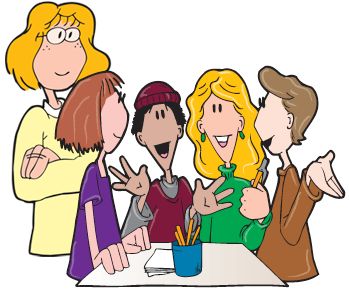 Упорядник: методист з виховної роботи Побережна І.В.серпень  2018 р.Педагог-організатор - професія, що розвиває творчу особистість. Педагог-організатор - фахівець, що організує позакласну і позашкільну роботу у сфері додаткової освіти дітей. Керує роботою клубів, кружків, секцій і інших об'єднань,що функціонують в освітніх установах і організовує діяльність учнів за технічним, художнім, спортивним і туристично-краєзнавчими напрямами. Проводить масовізаходи, організовує відпочинок дітей під час канікул. Cприяє творчому розвитку учнів. Залучає до виховної роботи з школярами установи культури і спорту, громадські організації.Професія педагога-організатора розвиває кожного як творчу особистість. Педагог повинен вміти робити все. Він як проводить бесіди, тренінги, загонові справи, так і виготовляє костюми, вигадує захоплюючі образи для себе та дітей на таборові і міжтаборові заходи, а  також малює, вирізає виготовляє різні цікаві речі разом із дітьми . Але робота  педагога-організатора  це ще й праця у колективі з іншими педагогами, дітьми та їхніми батьками. І робота з  дітьми є однією із найцікавіших та найскладніших тому, що коли до кожної дитини потрібно знайти підхід, правильний підхід, бо кожна дитина особлива. У роботі з вихованцями не можна покладатися лише на те, чого навчають книжки та навчальні заклади. Треба підбирати свій нові методи роботи з кожною дитинкою індивідуально. Це є найважчим – розгледіти у дитині те чого не бачать інші, щось хороше і позитивне. Діти потребують любові, терпіння, уміння пожартувати у потрібний момент,  різні діти, із різними характерами та настроєм на роботу. Тому педагоги-організатори вміє знайти вихід з будь-якої ситуації з будь-якою дитиною.Кваліфікаційні вимогиПедагог-організатор вищої категорії має вищу педагогічну освіту, проявляє високий рівень професіоналізму, ініціативи, творчості, досконало володіє ефективними формами, методами організації позаурочної навчально-виховної роботи, забезпечує результативність, якість своєї праці, відзначається загальною культурою, високими моральними якостями. Стаж педагогічної роботи - не менше 8 років, при наявності вченого ступеня, звання - 3 роки.Педагог-організатор І категорії має вищу педагогічну, гуманітарну освіту, проявляє ґрунтовну професійну компетентність, добре володіє ефективними формами, методами організації позаурочної навчально-виховної роботи, досяг результативності, якості педагогічної праці, відзначається загальною культурою, високими моральними якостями. Стаж педагогічної роботи - не менше 3 років, при наявності вченого ступеня, звання - 1 рік.Педагог-організатор II категорії має вищу педагогічну, гуманітарну, як виняток, іншу вищу освіту, проявляє достатній професіоналізм, використовує сучасні форми і методи позаурочної навчально-виховної роботи, працює продуктивно, відзначається загальною культурою, високими моральними якостями. Стаж педагогічної роботи - не менше 1 року.Педагог-організатор має вищу або середню спеціальну освіту, професійно компетентний, забезпечує нормативні рівні до організації позаурочної навчально-виховної роботи, задовольняє загальним етичним та культурним вимогам до педагогічних працівників.         Модель професійної компетентності педагога-організатораІ. Педагог-організатор повинен знати:1. Основи загальнокультурної підготовки:основні віхи історичного та культурного розвитку України;державну мову відповідно до чинного законодавства про мови в Україні.2. Дисципліни психолого-педагогічного циклу:основи педагогіки;сутність процесу виховання, його загальних і конкретних цілей, завдань, організаційних форм, засобів, методів;форми і методи виховання громадянина України;анатомо-фізіологічні, вікові, психологічні особливості учнів;зміст, форми і методи роботи з батьками;зміст, форми і методи організації дозвілля дітей;соціально-педагогічні основи профілактики правопорушень.3. Методологію новаторсько-оригінальних дій:наукові основи інноваційних технологій виховання;моделі виховних систем шкіл нового типу;педагогічні інновації в зарубіжній теорії і практиці.4. Законодавчо-нормативне забезпечення.II. Педагог-організатор повинен володіти уміннями: 1.  Діагностико-прогностичними:ефективно застосовувати теоретичні професійні знання в практичній діяльності;здійснювати аналіз методичної та іншої літератури і визначати найбільш оптимальні прийоми організації позанавчальної діяльності учнів;розробляти необхідне методичне забезпечення позакласних виховних заходів;вміти визначати конкретну мету виховного заходу, завдання виховного впливу;вміти аналізувати результати своєї роботи і робити висновки щодо їх вдосконалення.   2.  Організаторськими:надавати допомогу у створенні та організації діяльності дитячих організацій, об'єднань, рухів на основі співробітництва, творчої співдіяльності;планувати і організовувати позакласну виховну роботу;координувати діяльність організацій, об'єднань у навчальному закладі та поза ним;спільно з педагогічним колективом розвивати мережу гуртків, клубів, об'єднань за інтересами, залучати до них дітей;вживати заходи щодо попередження бездоглядності та правопорушень серед неповнолітніх. 3. Фаховими:володіти методикою організації позакласної діяльності дітей;володіти методикою підготовки, проведення, аналізу виховних заходів;розвивати творчі інтереси дітей, їх інтелектуальні здібності;знати і володіти формами і засобами національно-культурного відродження школи і впровадження в життя народних традицій, звичаїв, обрядів, свят рідної мови, народної пісні тощо.     Орієнтовні проблеми педагога-організатора в роботі з учнівським колективом1. Шляхи взаємодії класних керівників і органів учнівського самоврядування у формуванні свідомої дисципліни, відповідальності за якість навчання.2. Виховання почуття обов'язку перед батьками, вчителями, Батьківщиною.3. Виховання національної самосвідомості, вивчення та примноження традицій українського народу.4. Вдосконалення роботи органів учнівського самоврядування та їх вплив на формування в учнів свідомої дисципліни, правової культури.5. Виховання в учнів доброти і милосердя, любові до Батька і Матері. Попередження егоїзму у дітей.6. Розвиток ініціативи і творчої активності учнів, відповідальності за доручену справу.7. Виховання в учнів кращих моральних рис на основі загальнолюдських цінностей засобами народної педагогіки.8. Виховання свідомої дисципліни, культури поведінки, дружніх стосунків між учнями класу.9. Формування потреби у здоровому способі життя.10. Виховання культури поведінки та культури спілкування у дітей.11. Виховання активної громадської позиції та національної самосвідомості.12. Формування особистісних рис громадянина України.13. Формування духовності учнів, їх громадянської зрілості, моральних якостей.14. Організація саморозвитку особистості.15. Виховання рис характеру дитини на основі загальнолюдських норм гуманістичної моралі.16. Формування екологічної культури особистості, гармонії її відносин з природою.17. Розвиток уміння міжособистісного спілкування.18. Ідеали і ціннісні орієнтації старшокласників.19. Формування у дітей навичок законослухняності та правомірної поведінки.20. Виховання самостійності, волі, характеру, відповідальності за свої вчинки.21. Створення в закладі атмосфери дружби та взаємоповаги, доброзичливих стосунків, толерантності.22. Формування духовності учнів, їх громадянської зрілості, моральних якостей.   Документація, за ведення якої відповідає педагог-організатор1. Портфоліо органів учнівського самоврядування.2. Портфоліо громадських об'єднань (нелегалізованих, незареєстрованих).3. Портфоліо осередків дитячих громадських організацій (легалізованих, зареєстрованих) у межах загальноосвітнього навчального закладу.4. Щоденник педагога-організатора.5. Плани роботи (річні, місячні, тематичні).6. Ретельний облік учнів-членів дитячих та молодіжних організацій міського, обласного, всеукраїнського рівнів діяльності.         Список основних нормативно-правових документі1. Загальна декларація прав людини, прийнята і проголошена Генеральною асамблеєю Організації Об'єднаних Націй 10 грудня 1948 року.2. Декларація прав дитини, проголошена Генеральною асамблеєю Організації Об'єднаних Націй 20 листопада 1989 року.3. Конвенція про права дитини, прийнята Генеральною асамблеєю Організації Об'єднаних Націй 20 листопада 1959 року.4. Всесвітня декларація про забезпечення виживання, захисту і розвитку дітей, прийнята на всесвітній зустрічі на вищому рівні в інтересах дітей, яка відбулася в Організації Об'єднаних Націй у м. Нью-Йорку 30 вересня 1990 року.5. Конституція (Основний Закон) України, прийнята Верховною Радою України 28 червня 1996 року.Лист Міністерства освіти і науки України від 07.08.2018 №1/9-486 " Про деякі питання організації в закладах освіти виховної роботи щодо безпеки і благополуччя у 2018/2019 навчальному році" містить методичні рекомендації.У Конвенції про права дитини (КПД), яку Україна ратифікувала у 1991 році, зазначено, що діти повинні бути захищені від насильства, відсутності піклування, брутального поводження та експлуатації (ООН, 1989). Ці терміни розуміють як такі, що охоплюють захист від багатьох конкретних загроз, як-от дитяча праця, торгівля дітьми, катування, тілесні покарання, цькування, сексуальні домагання, сексуальні наруги та сексуальна експлуатація, вербування до збройних сил, збройні напади і стихійні лиха. http://zakon2.rada.gov.ua/laws/show/995_021У свою чергу, питання запобігання та виявлення випадків жорстокого поводження з дітьми регулюється Законом України «Про охорону дитинства», де статтею 10 визначено, що кожній дитині гарантується право на свободу, особисту недоторканність та захист гідності. Дисципліна і порядок у сім’ї, навчальних та інших дитячих закладах мають забезпечуватися на принципах, що ґрунтуються на взаємоповазі, справедливості та виключають приниження честі і гідності дитини  http://zakon3.rada.gov.ua/laws/show/2402-14/ed20120601Закон України  «Про освіту», зокрема стаття 53, визначає право здобувачів освіти на захист під час освітнього процесу від приниження честі та гідності, будь-яких форм насильства та експлуатації, дискримінації за будь-якою ознакою, пропаганди та агітації, що завдають шкоди здоров’ю здобувача освіти. http://zakon2.rada.gov.ua/laws/show/2145-Основними ідеями сучасної освіти, що підтримуються і поширюються Міжнародною організацією ЮНІСЕФ, є ідеї забезпечення прав, свобод та інтересів дітей, представлені в концепції програми “Школа доброзичливого ставлення до дитини” ("Child-friendly schools") https://www.unicef.org/ukraine/ukr/Виховання сучасних дітей, турбота про них, забезпечення їхніх прав в усіх цивілізованих країнах світу розглядається як стратегічний загальнонаціональний пріоритет. За таких обставин базовими векторами консолідації зусиль різних органів державної влади та громадськості цілком слушно вважати безпеку й благополуччя дитини. Кабінет Міністрів України 30 травня 2018 року постановою № 453 затвердив Державну соціальну програму “Національний план дій щодо реалізації Конвенції ООН про права дитини” на період до 2021 рокуМетою Програми є забезпечення послідовної імплементації положень Конвенції ООН про права дитини, розбудови ефективної системи захисту прав та інтересів дитини на рівні територіальної громади в умовах децентралізації, створення дружнього до дітей середовища відповідно до міжнародних стандартів та пріоритетів Стратегії Ради Європи з прав дитини (2016-2021 роки), а також досягнення Цілей Сталого Розвитку, затверджених Резолюцією Організації Об’єднаних Націй 70/1 “Перетворення нашого світу: Порядок денний у сфері сталого розвитку до 2030 року”, у частині дотримання прав дітей.У сучасному світі активізуються такі негативні явища серед дітей та учнівської̈ молоді як насильство, кібертретирування, секстинг, булінг тощо, що не може не викликати стурбованості й посиленої уваги широких кіл громадськості, освітян, батьків. Цілком логічно, що виникає необхідність захистити, убезпечити, попередити наслідки впливу на особистість несприятливих факторів і чинників. Вже ні для кого не таємниця, що суспільний запит спрямований на школу, яка є місцем, де дітей не тільки навчають, а, перш за все, школа є простором для їх повноцінного розвитку, осередком успішних, креативних і щасливих людей. А такий омріяний заклад освіти можливий лише в атмосфері фізичного комфорту, сприятливого соціального та психологічного клімату, який підтримує особистість, яка розвивається, вчасно реагує на її потреби та з повагою ставиться до її особливостей. Для дітей та молоді несприятливі впливи середовища насамперед виявляються у вигляді складних ситуацій у міжособистісному спілкуванні (конфлікти з батьками, друзями, учителями, нерозуміння з оточуючими тощо), у проявах психологічного та емоційного насильства (ігнорування, приниження, погрози, недоброзичливе ставлення тощо), у дії несприятливих факторів, пов’язаних із процесом навчання.Найголовнішою проблемою, що стосується цькування в закладі освіти, експерти називають розрив між поколіннями. Причинами цього є природна втрата монополії батьків на авторитет, посилення цінностей індивідуалізму в суспільстві, який витісняє на другий план цінності сім’ї, та розвиток інформаційних технологій, що дозволяє дітям самостійно отримувати необхідну інформацію.Саме через цей розрив у комунікації поколінь 48% дітей, відповідно до того ж опитування UNICEF, ніколи не розповідали про випадки насильства в закладі освіти, а 25% – говорили про це не з дорослими, а з другом, братом чи сестрою. З тих, хто мовчать, – 40% соромляться про це говорити, а 22% заявили, що це нормальне явище.Агресія і залякування серед школярів стали серйозною проблемою в Україні. За даними дослідження ЮНІСЕФ понад 80% дітей у віці від 11 до 17 років стикалися із цькуванням у закладах освіти, 24% дітей стали жертвами булінгу, а 48% з них нікому не розповідали про ці випадки. Батьки звертаються в поліцію тільки в тих випадках, коли вже завдано тілесних ушкоджень дітям – щонайменше, середньої тяжкості.Форми шкільного булінгу можуть бути різними: систематичні кепкування з будь-якого приводу (наприклад щодо зовнішнього вигляду дитини); задирство; фізичні та психічні приниження; різного виду знущання; бойкот та ігнорування; псування особистих речей та ін.Діти, які зазнали різного роду насильства, самі стають агресивними, що найчастіше виливається на більш слабких, молодших за віком дітей, на тварин. Часто їхня агресивність виявляється в грі, часом спалахи гніву не мають видимої причини. Деякі з них, навпаки, надмірно пасивні, не можуть себе захистити. І в тому, і в іншому випадку порушується контакт, спілкування з однолітками. У занедбаних, емоційно депривованих дітей прагнення будь-яким шляхом привернути до себе увагу іноді виявляється у вигляді зухвалої, ексцентричної поведінки.Проблема цькування у школі існує давно, та лише зараз суспільство почало говорити про це відкрито. Міністерство освіти і науки України розпочало роботу над проектом "Безпечна школа", до якого закликає долучитися всіх небайдужих та підтримати ідею протидії цькуванню. У березні поточного року вдалося заручитися підтримкою всесвітньо відомого оратора Nick Vujicic, який  провів мотиваційні зустрічі з учителями та учнями, розпочавши відверту розмову про булінг. Відеоматеріали про ці зустрічі розміщені у вільному доступі на сайті МОН і ми радимо їх використати в учнівських колективах з метою протидії цькуванню.Пропонуємо творчо підійти до проведення виховних заходів із використанням окремих відеороликів, виготовлених за матеріалами мотиваційних зустрічей Ніка Вуйчича із підлітками, педагогічними працівниками та батьківською  громадськістю м. Києва.Увазі педагогічних працівників пропонується 17 відеороликів кожен з яких може бути окремою темою розмовою з дітьми, як то у формі круглих столів, диспутів, брейн-рингів, написання есе тощо:А чи готовий ти сьогодні робити зміни навколо себеДе брати любов до тих, хто тебе принижує або ігноруєЖиве опитування по булінгуЗ чого почати боротьбу з булінгом у школахЗ яких слів потрібно почати діалог під час булінгу в школіПрийми себе таким як єРезультати опитування підлітків щодо суїциду з причин  булінгу; але ти можеш змінити статистикуСтережіться, бо що посієш те й пожнеш. Про стосункиСтавлення Ніка Вуйчича до пропаганди ЛГБТТи можеш зіграти ключову роль у чиємусь життіТи можеш стати рушійною силою на добро.Допоможи собі, рятуючи іншихУкраїна стала на шлях  реального вкладу в майбутнє покоління. Оцінка Ніка ВуйчичаЦінності, які вкладаються в дітей Мексики та США.А чого хочемо ми?Як довіряти і бути вдячнимЯк Нік Вуйчич боровся з булінгом  у своєму життіЯкий я всерединіЯкі у мене цінностіБезпечна школа - Нік Вуйчич (ВІДЕО) . Режим доступу: https://mon.gov.ua/ua/osvita/zagalna-serednya-osvita/protidiya-bulingu/bezpechna-shkola-nik-vujchich-videoВпроваджуючи проект "Безпечна школа", Міністерство освіти і науки України прагне і закликає всіх керівників закладів освіти створити школу дружню до дитини без приниження і образ, школу, яка сприяє збереженню гідності дітей, школу, яка виховує вміння розуміти один одного і в якій панує атмосфера добра, школу яка навчає терпимому ставленню до відмінностей .З метою формування безпечного середовища в закладах освіти та толерантних стосунків у суспільстві Міністерство започаткувало флешмоб #ВсеЩоТебеНеВбиває . Ми вдячні кожному, хто щиро та відкрито починає говорити про цькування, про людські емоції та життєві історії, що стоять за ним. Тому підтримуємо самі та закликаємо всіх приєднатися до флешмобу.Реформа освіти в Україні набирає обертів. Враховуючи процес децентралізації влади, перед територіальними громадами постає питання і управління освітою. Створення ефективної системи освіти є завданням складним та надзвичайно відповідальним. Тому для освітян важливо мати дієвий інструментарій для цієї роботи.На сайті МОН розміщений у вільному доступі банк педагогічних технологій (інструментарію) у рубриці «Корисні посилання щодо теми антибулінгу» для використання в профілактичній роботі в закладах освіти. Режим доступу: https://mon.gov.ua/ua/osvita/zagalna-serednya-osvita/protidiya-bulingu/korisni-posilannya-shodo-temi-antibulinguВ перспективі Міністерство передбачає застосування додаткових важелів реагування щодо насильства в закладах освіти, зокрема, включити до критеріїв перевірки закладів загальної середньої освіти шкільне безпечне середовище та визначити сферу відповідальності керівників закладів освіти; врахування під час атестації педагогічних працівників їх рівня практичних і теоретичних знань з питань запобіганню булінгу в закладах освіти та врегулювання конфліктних ситуацій, пов’язаних із цим питанням у закладах загальної середньої освіти.Спеціальна рубрика «Корисні посилання щодо теми антибулінгу» розміщена на офіційному сайті Державної наукової установи «Інститут модернізації змісту освіти» (www.imzo.gov.ua).Діти є найнезахищенішою і найуразливішою частиною суспільства, повністю залежною від дорослих. Часто діти продукують насильство в закладах освіти, маючи гіркий досвід життя та жорстокого поводження в родині.За статистикою, яку оприлюднили під час голосування за Закон України «Про запобігання та протидію домашньому насильству», понад 3 мільйони дітей в Україні щороку спостерігають за актами насильства у сім'ї або є їхніми вимушеними учасниками, а майже 70%  жінок піддаються різним формам знущань і принижень. Щорічно близько 1500 жінок, і ця тенденція збільшується за останні три роки, помирають від рук власних чоловіків. Діти скривджених матерів у 6 разів схильніші до суїциду, а 50% – до зловживань наркотиками. Майже 100% матерів, які зазнали насильства, народили хворих дітей – переважно з неврозами, заїканням, енурезами, церебральним паралічем, порушенням психіки. http://zakon5.rada.gov.ua/laws/show/2229-19Сексуальне насильство в сім’ї - найбільш прихована, латентна, форма насильства. Існують дані, що контактного сексуального насильства до 14 років зазнали 20% дітей. Сексуальне насильство над дітьми - прихована проблема і точну  кількість потерпілих установити надзвичайно складно. За оціночними даними Ради Європи,  кожна п’ята дитина страждає від різних форм сексуального насильства. За цим режимом доступу можна скористатися  матеріалами, як навчити дитину захищатися від сексуального насильства: https://mon.gov.ua/storage/app/media/pozashkilna/bezpeka/manual-kindergarten.pdfЗ метою виконання законодавчих вимог у звязку із прийняттям Закону України «Про запобігання та протидію домашньому насильству». http://zakon2.rada.gov.ua/laws/show/2229-19 Міністерство надіслало до органів управління освітою лист щодо підвищення рівня інформованості здобувачів освіти, педагогічних, науково-педагогічних і наукових працівників, інших осіб, які залучаються до освітнього процесу щодо форм, причин і наслідків домашнього насильства, формування поваги до прав і свобод людини, нетерпимості до приниження її честі і гідності, насильницької моделі поведінки у приватних стосунках, небайдужого ставлення до постраждалих осіб, насамперед до постраждалих дітей, викорінення дискримінаційних уявлень про соціальні ролі та обов’язки жінок і чоловіків, а також дискримінації за будь-якими ознаками  (лист МОН від 20.03.18 №1/9-168) режим доступу:https://mon.gov.ua/ua/npa/list-mon-ukrayini-vid-20062018-19-401-shodo-nadannya-rozyasnenУ навчально-виховному процесі необхідно враховувати, що вплив сім’ї на дітей та підлітків залежить від багатьох чинників: склад сім’ї (повна – неповна, наявність членів старшого покоління), побутові умови, морально-психологічний клімат, загальна культура, мікроклімат в родині, спілкування батьків із дитиною, єдність інтересів членів родини. Міністерство підготувало та направило методичні рекомендації щодо формування у дітей та молоді нетерпимого ставлення до насильницьких моделей поведінки, небайдужого ставлення до постраждалих осіб, усвідомлення насильства як порушення прав людини. адресовані усім фахівцям, які працюють з дітьми та молоддю (лист МОН від 18.05.2018 № 1/11-5480).Режим доступу: https://imzo.gov.ua/2018/05/21/lyst-mon-vid-18-05-2018-1-11-5480-metodychni-rekomendatsiji-schodo-zapobihannya-ta-protydiji-nasylstvu/ У першому півріччі 2018 року 5 541 дзвінків надійшло на Національну дитячу «гарячу» лінію. 25,3 % дітей  цікавили питання щодо прав дітей та діяльності «гарячої лінії», 16.9% -жорстоке поводження  з дітьми, комерційна експлуатація дітей , 15,4%-стосунки в родині, 12,3% - психологічне здоров’я (самотність, страхи, суїцид), 9,4 % - правосуддя щодо дітей, 6%- стосунки з однолітками тощо. Просимо пошири в закладах освіти інформацію про діяльність Національних ліній ( інформаційні стенди, на сайтах закладів тощо ). Зокрема,   «Гаряча лінія» з питань протидії булінгу працює за номером 116 000. Батьки та члени родини мають можливість отримати консультації щодо ознак насилля по відношенню до їх дитини і рекомендації, що робити в такій ситуації.  http://magnolia-tv.com/en/node/3859Консультації для дітей та дорослих, чиї запити стосуються дітей, здійснює Національна дитяча «гаряча лінія» за безкоштовним  номером 0-800-500-225 та коротким безкоштовним номером для абонентів КиївСтар та Лайфселл – 116 111. https://la-strada.org.ua/ucp_mod_content_show_30_robota-garyachoyi-liniyi.html https://www.facebook.com/childhotline.ukraine/На Національній дитячій «гарячій лінії» консультують компетентні у дитячих питаннях психологи, юристи соціальні працівники та соціальні педагоги. Лінія працює по будням з 12 до 20 години та в суботу з 12 до 16 години і є анонімною та конфіденційною.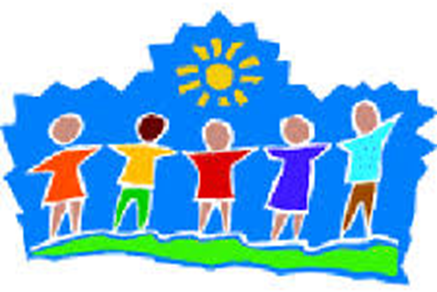 Бажаю успіху!